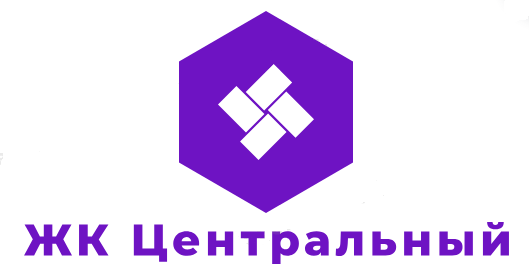 Тарифы, применяемые с  Июль- Декабрь 2022г.Адрес: рп.Боровский, ул. Советская, дом 24                                                                                       в руб. Российская Федерация Тюменская область Тюменский район р.п.БоровскийООО УК «ЖК ЦЕНТРАЛЬНЫЙ»Российская Федерация Тюменская область Тюменский район р.п.БоровскийООО УК «ЖК ЦЕНТРАЛЬНЫЙ»Адрес: 625504, Россия, Тюменский р-н, Тюменская обл., рп. Боровский, ул. Советская, д.24, кв.50ИНН 7224070247, КПП 722401001, ЗАПАДНО-СИБИРСКИЙ БАНК ПАО "СБЕРБАНК", БИК 047102651,Р/счет 40702810467100005342   Кор/ счет 30101810800000000651, ОГРН 1167232076010 ОКВЭД 68.32.1 ОКАТО 71244812001, ОКТМО 71644412сайт: http://мойдомовой72.рф/, е-mail: oooukmoydomovoy@mail.ru; oooukzhkczentralnyj@bk.ru; тел/ф 8(3452)56-31-44Адрес: 625504, Россия, Тюменский р-н, Тюменская обл., рп. Боровский, ул. Советская, д.24, кв.50ИНН 7224070247, КПП 722401001, ЗАПАДНО-СИБИРСКИЙ БАНК ПАО "СБЕРБАНК", БИК 047102651,Р/счет 40702810467100005342   Кор/ счет 30101810800000000651, ОГРН 1167232076010 ОКВЭД 68.32.1 ОКАТО 71244812001, ОКТМО 71644412сайт: http://мойдомовой72.рф/, е-mail: oooukmoydomovoy@mail.ru; oooukzhkczentralnyj@bk.ru; тел/ф 8(3452)56-31-44№ п/пВиды услугЕд. изм.ТарифОснование1Взнос на капитальный ремонтм27,5Решение собрания № 1 дата 24.01.2017г.2Холодная водам335,54Тариф от поставщика Тюмень Водоканал , Распоряжение Департамента тарифной и ценовой политики ТО от 20.12.19г№678/01-21; Льготный тариф 422/01-21 от 17.12.213Отведение сточных водм355,79Тариф от поставщика Тюмень Водоканал , Распоряжение Департамента тарифной и ценовой политики ТО от 20.12.19г№678/01-21; Льготный тариф 422/01-21 от 17.12.214Газ для нужд отопления, ГВС            м35,661Распоряжением департамента тарифной и ценовой политики Тюменской области от 29.06.2022 № 027/01-22 «О розничной цене на газ, реализуемый населению Тюменской области» 5Электроэнергия :ДенькВт/ч2,25Распоряжение РЭК № 31 от 14.12.21НочькВт/ч1,10Распоряжение РЭК № 31 от 14.12.216ХВС в целях содержания общего имуществам21,29Расчет согласно нормативов и по формулам постановления№354 – пока без изменения.7Электроэнергия на общедомовые нужды:                      ДенькВт/ч2,25Распоряжение РЭК № 31 от 14.12.21                      НочькВт/ч1,10Распоряжение РЭК № 31 от 14.12.218Сод-е и тек ремонт лифтового оборудованиям2 3,02Тариф от поставщика9Антеннаквартира25,00Тариф от поставщика10Домофонквартира30,00Тариф от поставщика11Пожарная сигнализация (дымоудаление)квартира35,608Тариф от поставщика12Содержание и обслуживание общего имуществам220,90Протокол №1-2022 от 30.05.2022г